2014-09-18vg.huhttp://www.vg.hu/penzugy/penzugyi-szolgaltatok/lakossagi-betetgyujtesbe-kezd-hazankban-a-bnp-paribas-435638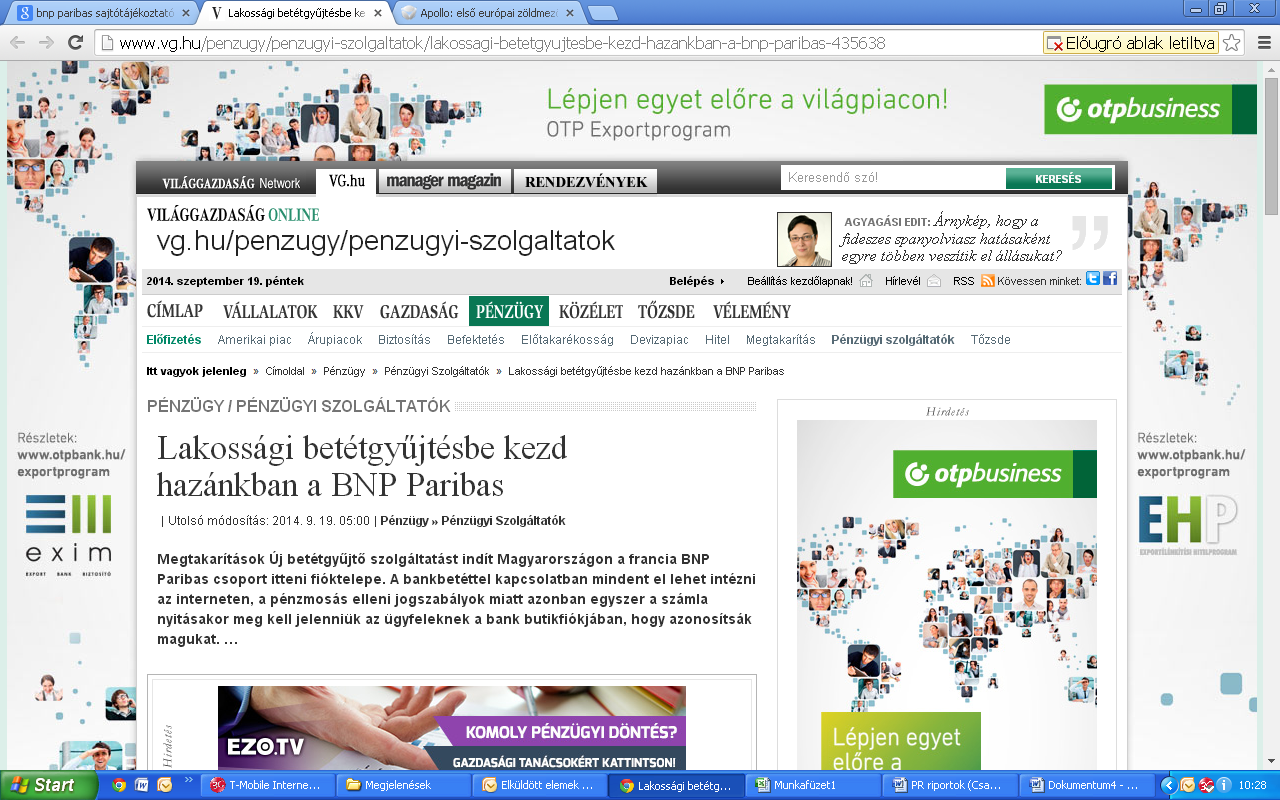 